El text argumentatiu és un tipus de text en què s’expressen opinions sobre un determinat tema. Les opinions s’argumenten, és a dir, s’aporten raons i exemples amb la finalitat de CONVÈNCER algú. Estructura d’un text argumentatiu: Exposició / introducció: És la part que situa, enuncia un tema i dóna l’opinió a favor o en contra sobre el tema. Demostració / motius o arguments: És on es donen els arguments segons el punt de vista del/de la participant.Conclusió: És es resumeix de manera senzilla i clara la idea de la persona que opina (qui dóna els arguments).Els pares d'una menor han de pagar 4.217 euros a Renfepels graffitis que va fer la seva filla
      Els pares d'una menor han estat condemnats a abonar 4.217 euros a la companyia Renfe per les pintades amb grafits que la seva filla va fer quan tenia 14 anys, en companyia d'altres dos menors, en diverses màquines de tren estacionades en els tallers de Santander al setembre de 2012. El dany total causat en les màquines va ser valorat en 11.469 euros.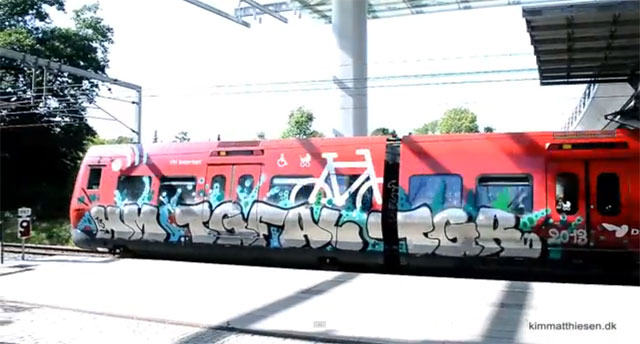 Text argumentatiuActivitat: Ara que ja sabeu què és un text argumentatiu, llegiu l’article de la pàgina següent i doneu la vostra opinió. Recordeu que haureu de donar arguments a favor o en contra de la mesura adoptada per Renfe.